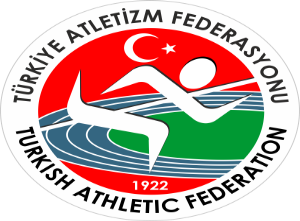 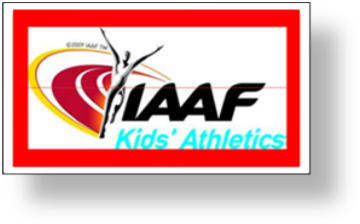 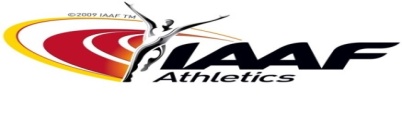                                                                    TÜRKİYE ATLETİZM FEDERASYONUANKARA ÜNİVERSİTESİ “IAAF ÇOCUK ATLETİZMİ” SEMİNER VE UYGULAMA PROGRAMI SPOR BİLİMLERİ FAKÜLTESİ DEKANLIĞI DERSLİK VE SPOR SALONU GÖLBAŞI / ANKARA                                                            27-28 EKİM 2017 SAAT                                                                             PROGRAM                                                                             PROGRAM                                                                             PROGRAM                                                                                       27 EKİM 2017 CUMA (1.GÜN)                                                                                       27 EKİM 2017 CUMA (1.GÜN)                                                                                       27 EKİM 2017 CUMA (1.GÜN)                                                                                       27 EKİM 2017 CUMA (1.GÜN)09.45-10.00Kursiyerlerin Kayıt İşlemiKoordinatörlükçe Görevlendirilen KişilerceKoordinatörlükçe Görevlendirilen Kişilerce10.00-11.15AÇILIŞ“Y” nesli ve Çocuk Atletizmine Giriş,Necdet AYAZ IAAF Çocuk Atletizmi Türkiye KoordinatörüYrd. Doç. Dr. Ercan HASLOFÇA IAAF Çocuk Atletizmi EğitmeniNecdet AYAZ IAAF Çocuk Atletizmi Türkiye KoordinatörüYrd. Doç. Dr. Ercan HASLOFÇA IAAF Çocuk Atletizmi Eğitmeni11.15 -11.30ARAARAARA11.30-12.30Çocuk Atletizmi Programı ve Okullar,Çocuk Atletizminin Organizasyon Yapısı ve Örnek Uygulama Modeli,Yrd. Doç. Dr. Fehime HASLOFÇA IAAF Çocuk Atletizmi EğitmeniYrd. Doç. Dr. Ercan HASLOFÇA IAAF Çocuk Atletizmi EğitmeniYrd. Doç. Dr. Fehime HASLOFÇA IAAF Çocuk Atletizmi EğitmeniYrd. Doç. Dr. Ercan HASLOFÇA IAAF Çocuk Atletizmi Eğitmeni12.30-13.30  ÖĞLEN ARASI  ÖĞLEN ARASI  ÖĞLEN ARASI13.30-17.30Uygulama Hazırlığı, (Kursiyerlerle)İlk Okul Öğrencilerine Uygulama, (7-12 yaş)Ana Okul Öğrencilerine Uygulama, (3-6 Yaş)Yrd. Doç. Dr. Ercan HASLOFÇA IAAF Çocuk Atletizmi EğitmeniYrd. Doç. Dr. Fehime HASLOFÇA IAAF Çocuk Atletizmi EğitmeniAntrenör Melihşah KATMAN IAAF Çocuk Atletizmi Eğitmeni………………………………  IAAF Çocuk Atletizmi EğitmeniYrd. Doç. Dr. Ercan HASLOFÇA IAAF Çocuk Atletizmi EğitmeniYrd. Doç. Dr. Fehime HASLOFÇA IAAF Çocuk Atletizmi EğitmeniAntrenör Melihşah KATMAN IAAF Çocuk Atletizmi Eğitmeni………………………………  IAAF Çocuk Atletizmi Eğitmeni                                                                                   28 EKİM 2017 CUMARTESİ (2.GÜN)                                                                                   28 EKİM 2017 CUMARTESİ (2.GÜN)                                                                                   28 EKİM 2017 CUMARTESİ (2.GÜN)                                                                                   28 EKİM 2017 CUMARTESİ (2.GÜN)10.00-10.45  Madde Bağımlılığı ve ÇocuklarProf. Dr. Kadirhan SUNGUROĞLUProf. Dr. Kadirhan SUNGUROĞLU10.45-11.00ARAARAARA11.00-11.45Sporda Çocuklara Psikolojik Yaklaşım,Prof. Dr. Perican BAYAR KORUÇProf. Dr. Perican BAYAR KORUÇ11.45-12.00ARAARAARA12.00-12.45    Fair-Play              Öğr. Gör. Haldun DOMAÇÖğr. Gör. Haldun DOMAÇ12.45-14.00ÖĞLEN ARASIÖĞLEN ARASIÖĞLEN ARASI14.00-17.30“Geçmişine Değer Vermeyenler Geleceklerine    Yön Veremezler” Sloganı doğrultusunda “ESKİMEYEN DEĞERLERİMİZ ”in tanıtımı,  Kursiyerlerin Proje sunumları,   Kursiyerlerin Sertifika Dağıtım Töreni,Fatih ÇİNTİMAR Atletizm Federasyonu Başkanı,Fahrettin YILDIZ Atletizm Federasyonu Genel Sekreteri,Necdet AYAZ IAAF Çocuk Atletizmi Türkiye KoordinatörüKoordinatörlükçe belirlenecek kişilerceFatih ÇİNTİMAR Atletizm Federasyonu Başkanı,Fahrettin YILDIZ Atletizm Federasyonu Genel Sekreteri,Necdet AYAZ IAAF Çocuk Atletizmi Türkiye KoordinatörüKoordinatörlükçe belirlenecek kişilerce